              МКДОУ «Детский сад № 1п.Алексеевск»Конспект занятия во второй младшей группе №2  «Открытка для папы»                                воспитатель                                                            Попова Оксана Геннадьевна2020 год.Цель: изготовление открытки в подарок.Задачи:учить создавать открытки своими руками и красиво их оформлять;развивать у ребенка самостоятельность, аккуратность в работе, усидчивость, умение доводить начатое до конца;воспитывать внимание и заботу к близким людям;Материалы: цветной двухсторонний  картон, на котором нарисован шаблон кружки, силуэты человечков из разных родов войск ( танкист, лётчик, моряк, медсестра, радист и т.д), стихотворение, клей, кисти, салфетка.Ход занятия— Ребята, к нам в садик пришла открытка (воспитатель показывает открытку).Послушайте, что в ней написано:С днем мужским спешу поздравить,Мужества вам пожелать.Чтоб за всех родных близкихВы стеной могли стоять.Пусть обходят стороноюБеды, горе и печаль.С верой чтоб и оптимизмомВы всегда смотрели вдаль.Быть мужчиной настоящимПожелаю всегда вам.Другом верным и надежным,Джентльменом — в кругу дам.— Про кого это стихотворение? (ответы детей) Правильно, про мужчин: сильных, добрых, а Ваши папы сильные, смелые, добрые? (ответы детей)Скоро праздник всех мужчин-пап. Ребята, а давайте мы сегодня сделаем поздравительную открытку для своего папы? (ответ детей)У каждого из Вас есть силуэт кружки, которая нарисована на картоне, какого она цвета, у тебя, Амилина? У тебя, Ева?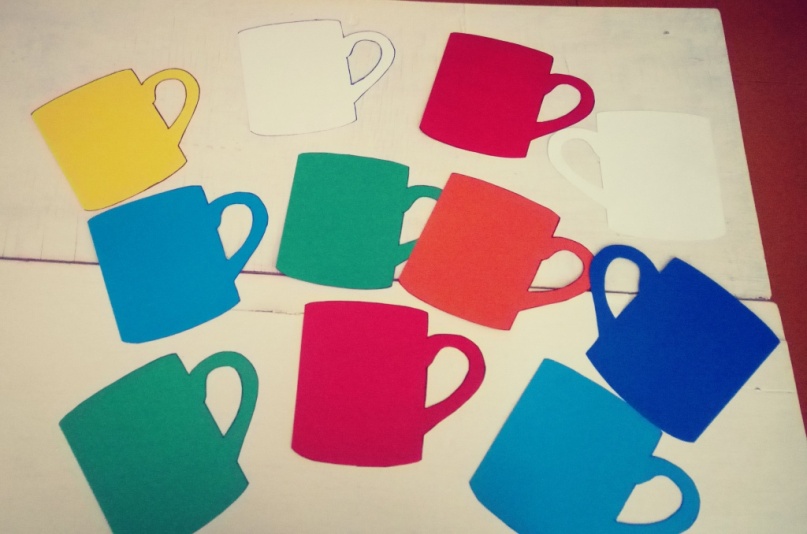 Ответы детей—Сейчас Вы будите ее украшать. У каждого из Вас на тарелочке лежат фигурки - человечки из разных родов войск ( танкист, лётчик, моряк, медсестра, радист и т.д).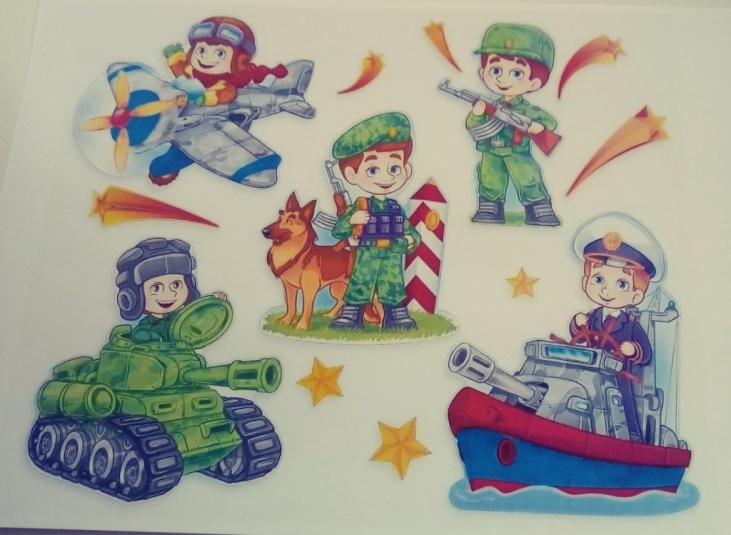 Этими фигурами нужно украсить свою кружку. Сначала намазываем клеем фигуру и приклеиваем ее к кружке ещё можно добавить звёздочки, а на другую сторону кружки вы приклеите стихотворение.Молодцы ребята!Потрудились, а теперь давайте отдохнем и сделаем физкультминутку:Физминутка Семейная зарядкаОсенью, весною,Летом и зимой.Мы во двор выходимДружною семьёй.Встанем в круг, и по порядкуКаждый делает зарядку.Мама руки поднимает.Папа бодро приседает.Повороты вправо-влевоДелает мой братик Сева.А я сам бегу трусцойИ качаю головой.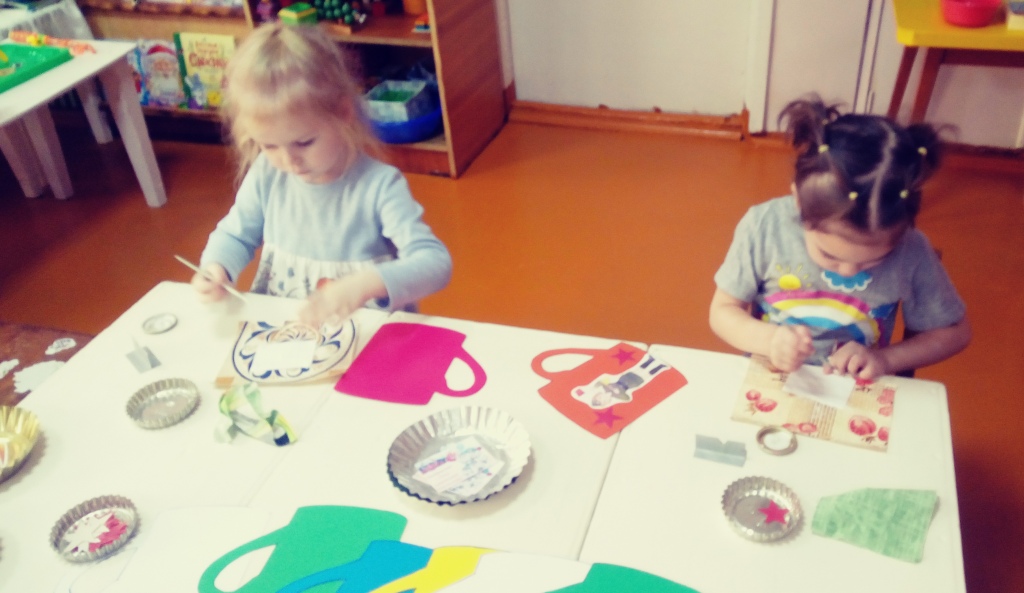 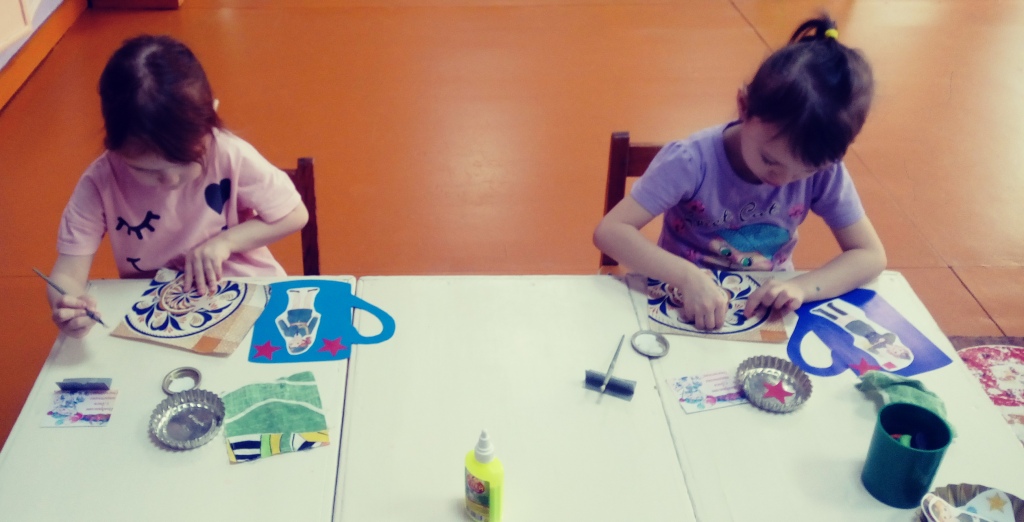 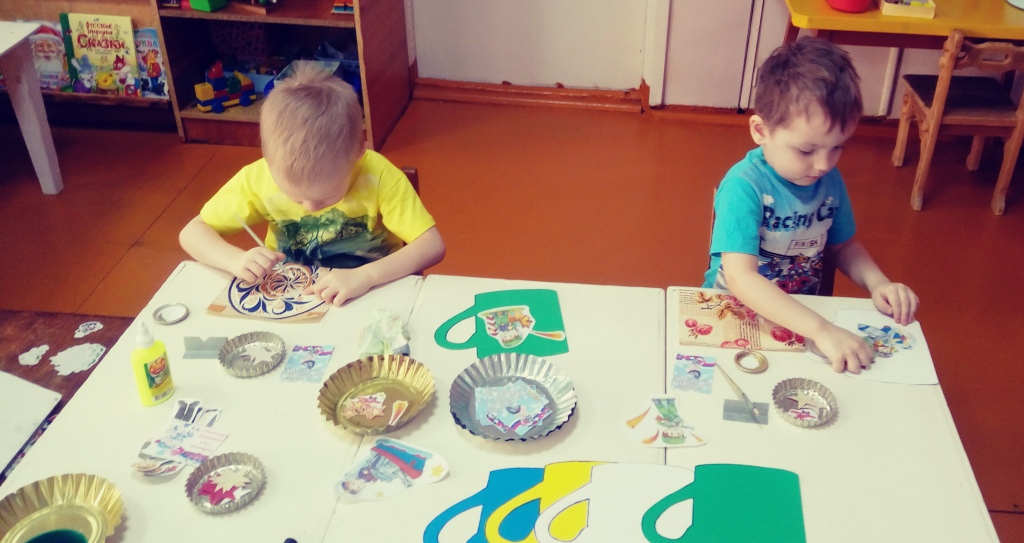 (Дети выполняют соответствующие движения)— Отдохнули и продолжим делать подарок папе. Переверните свою открытку на другую сторону и приклейте стихотворение.Затем Ваши открытки должны высохнуть, для того чтобы их можно было подарить.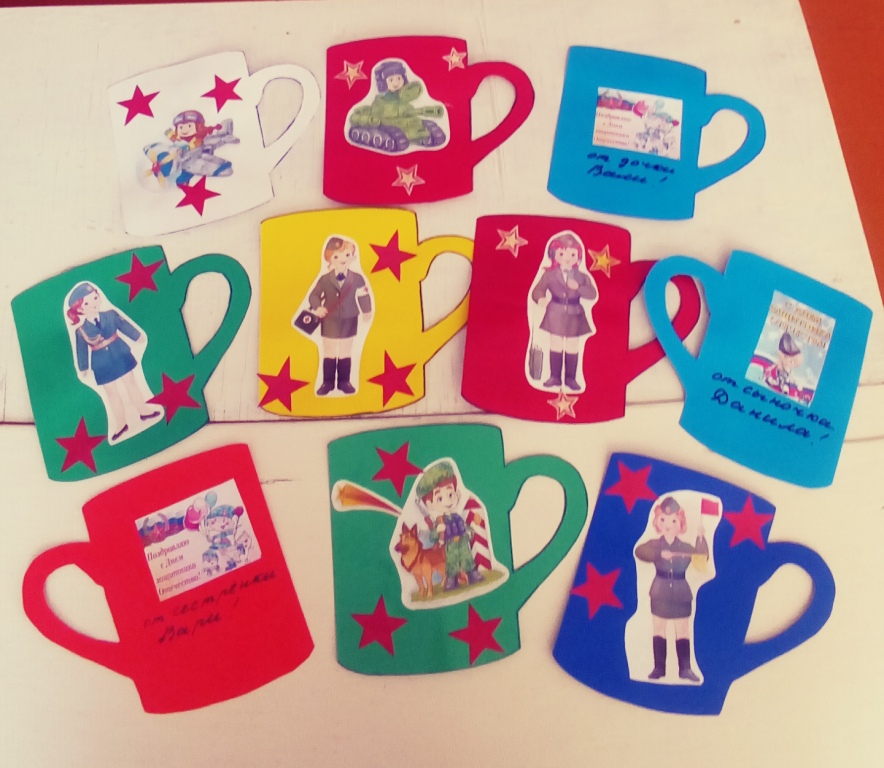                                                                          Провела воспитатель                                                            Попова Оксана Геннадьевна